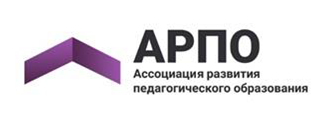 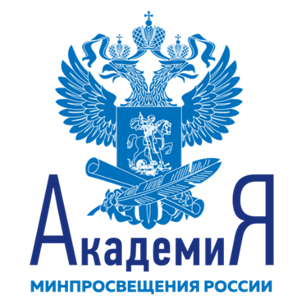 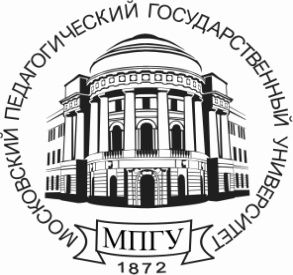 Программасеминара-совещания по вопросам внедрения «Ядра высшего педагогического образования», проектирования образовательных программ подготовки педагогов и организации образовательного процесса с использованием ресурсов Технопарка универсальных педагогических компетенций.Участники совещания: ректоры, проректоры по учебно-методической работе, начальники учебно-методических управлений, разработчики образовательных программ. 23 марта 2022 годаРегистрация, кофе-брейк: 9.30-10.00Начало: 10.00	Место проведения: г. Москва, ул. Малая Пироговская, д. 1, стр. 1 (станция метро Фрунзенская), Главный корпус Московского педагогического государственного университета, аудитория 209 (2 этаж)Форма проведения: очная с применением дистанционных технологийПленарное совещаниеСсылка для подключения: https://youtu.be/XfM3A6JMIWkОткрытие семинараПриветственное слово ректора Лубкова Алексея Владимировича и заместителя Министра просвещения России Зыряновой Анастасии Владимировны 10.30-12.00. Новый облик педагогического образования10.30-10.50Методологические основы обновления подготовки педагогических кадровДокладчик: Трубина Людмила Александровна, проректор по учебно-методической работе Московского педагогического государственного университета; 10.50-11.10Углубление научных основ подготовки педагогов – стратегическая задача развития образованияДокладчик: Макаренко Андрей Николаевич, ректор Томского государственного педагогического университета;11.10-11.30Новые дидактические решения как условие обеспечения актуальности системы подготовки педагогических кадров Докладчик: Груздев Михаил Вадимович, ректор Ярославского государственного педагогического имени К.Д. Ушинского; 11.30-11.50Взаимодействие педагогических вузов и региональных образовательных систем как основа подготовки педагога нового поколенияДокладчик: Тарасов Сергей Валентинович, ректор Российского государственного педагогического университета имени А.И. Герцена.11.50-12.30 Обсуждение13.00-14.00 Перерыв14.00-15.30 Использование ресурсов Технопарка универсальных педагогических компетенций при подготовке педагогических кадровДокладчики: Егоров Константин Борисович, ректор Пермского государственного гуманитарно-педагогического университета;Мокрецова Людмила Алексеевна, ректор Алтайского государственного гуманитарно-педагогического университета им. В.М. Шукшина;Кротт Иван Иванович, ректор Омского государственного педагогического университета.15.30-16.00Проектирование образовательных программ с учетом принципов Ядра высшего педагогического образованияДокладчик: Балабаева Екатерина Александровна, начальник Учебно-методического управления Московского педагогического государственного университета24 марта 2022 годаСсылка для подключения: https://youtu.be/R0yycm9_aI0Время: 10.00 – 13.30Место проведения: г. Москва, пр-т Вернадского, д. 88 (станция метро Юго-Западная, первый вагон из центра), Корпус гуманитарных факультетов МПГУ, аудитория 200 (2 этаж)Модераторы: Головина Инна Валентиновна, начальник управления взаимодействия с педагогическими вузами Академии Минпросвещения РоссииБалабаева Екатерина Александровна, начальник Учебно-методического управления Московского педагогического государственного университета. Обсуждение вопросов:10.00-10.30Технопарк-ресурс развития практической подготовки будущих педагогов10.30-11.00Проектирование двухпрофильного бакалавриата в аспекте совмещения профилей 11.00-11.20Проектирование практик 11.20-11.50 Кофе-брейк11.50-12.20Проектирование базовых модулей Ядра12.20-13.00Проектирование предметно-методических модулей13.00-13.30Подведение итогов